НОВОКУЗНЕЦКИЙ ГОРОДСКОЙ СОВЕТ НАРОДНЫХ ДЕПУТАТОВРЕШЕНИЕО внесении изменений в решение Новокузнецкого городского Совета народных депутатов от 23.06.2015 №7/79 «О мере социальной поддержки и размерах субсидии, предоставляемой из бюджета Новокузнецкого городского округа на возмещение недополученных доходов, связанных с реализацией товаров (оказанием услуг) в результате применения государственных регулируемых цен и (или) предоставления мер социальной поддержки, организациям коммунального комплекса»ПринятоНовокузнецким городскимСоветом народных депутатов«30» апреля 2019 годаВ целях приведения нормативного правового акта в соответствие с нормами жилищного законодательства Российской Федерации, на основании решения Новокузнецкого городского Совета народных депутатов от 30.04.2019 №5/29 «О рассмотрении протеста прокурора города Новокузнецка на решение Новокузнецкого городского Совета народных депутатов от 23.06.2015 № 7/79», руководствуясь статьями 28, 32 и 33 Устава Новокузнецкого городского округа, Новокузнецкий городской Совет народных депутатовРЕШИЛ:1. Внести в решение Новокузнецкого городского Совета народных депутатов от 23.06.2015 №7/79 «О мере социальной поддержки и размерах субсидии, предоставляемой из бюджета Новокузнецкого городского округа на возмещение недополученных доходов, связанных с реализацией товаров (оказанием услуг) в результате применения государственных регулируемых цен и (или) предоставления мер социальной поддержки, организациям коммунального комплекса» (далее - решение) следующие изменения:1.1. Преамбулу решения изложить в следующей редакции:«На основании части 5 статьи 20 Федерального закона от 06.03.2003 №131-ФЗ «Об общих принципах организации местного самоуправления Российской Федерации» в целях оказания меры социальной поддержки гражданам, проживающим в жилых помещениях или жилых домах, расположенных на территории Новокузнецкого городского округа, а также в связи с утверждением Губернатором Кемеровской области предельных (максимальных) индексов изменения размера вносимой гражданами платы за коммунальные услуги в Новокузнецком городском округе, руководствуясь статьями 28, 32 и 33 Устава Новокузнецкого городского округа, Новокузнецкий городской Совет народных депутатов РЕШИЛ:».1.2. Пункт 1 решения изложить в следующей редакции: «1. Установить меру социальной поддержки гражданам, проживающим в жилых помещениях или жилых домах, расположенных на территории Новокузнецкого городского округа, и указанным в подпунктах 1-5 части 2 статьи 153 Жилищного кодекса Российской Федерации, путем утверждения размера платы граждан за коммунальные услуги, кроме холодного водоснабжения при использовании земельных участков и надворных построек, а также коммунальных ресурсов или услуг, потребляемых при использовании и содержании общего имущества в многоквартирном доме, согласно приложению 1 к настоящему решению.Основанием для предоставления меры социальной поддержки является регистрация граждан по месту жительства (по месту пребывания) в этих жилых помещениях в установленном законодательством Российской Федерации порядке либо решение суда, устанавливающее факт проживания граждан в этих жилых помещениях на основании различных юридических фактов.».1.3. Наименование приложения 1 «Размер платы граждан, являющихся собственниками или пользователями жилых помещений в многоквартирном доме либо жилых домов и зарегистрированных по месту жительства (по месту пребывания) в этих жилых помещениях или жилых домах в установленном законодательством Российской Федерации порядке, за коммунальные услуги, кроме холодного водоснабжения при использовании земельных участков и надворных построек» изложить в следующей редакции:«Размер платы граждан за коммунальные услуги, кроме холодного водоснабжения при использовании земельных участков и надворных построек, а также коммунальных ресурсов или услуг, потребляемых при использовании и содержании общего имущества в многоквартирном доме».2. Настоящее решение вступает в силу со дня, следующего за днем его официального опубликования.3. Контроль за исполнением настоящего решения возложить на администрацию города Новокузнецка и комитет Новокузнецкого городского Совета народных депутатов по бюджету, экономике и муниципальной собственности.г. Новокузнецк«30» апреля 2019 года№5/30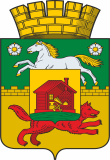 ПредседательНовокузнецкого городскогоСовета народных депутатовО.А. МасюковГлава города НовокузнецкаС.Н. Кузнецов